Video ChattingDoes your child use a web cam or a device to video chat?Video calls are a very popular way in which people connect with each other, this could be using Facetime on an iPhone, video calling in WhatsApp or perhaps livestreaming on social media as an example. You should talk to your child about who they chat with and what they are sharing when they do.  As with all apps and websites that your child accesses, make sure they know how to use any reporting tools and they know how to block other users if necessary.It is important that your child is aware that what they say and do whilst video chatting can be recorded and shared later without their knowledge.  Childnet have written this blog to help you learn more about video chat and webcams.  It also contains tips on how to manage risks whilst online: https://www.childnet.com/help-and-advice/video-chat-and-webcams-parents/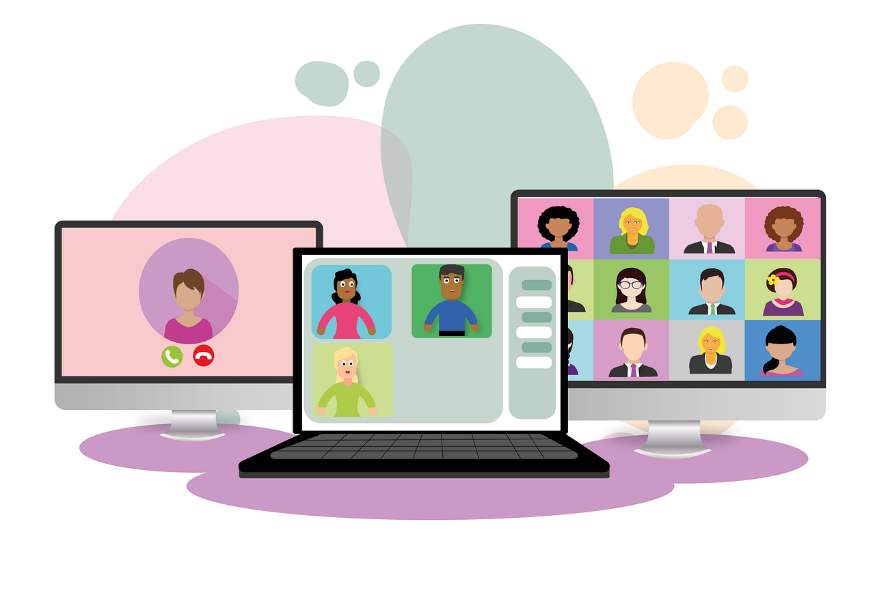 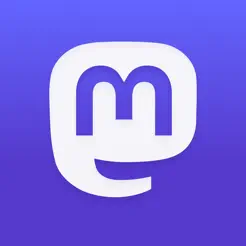 You must be at least 16 years old to register for and use WhatsApp. WhatsApp is a free messaging app that allows you to send messages, voice notes, photos and videos.  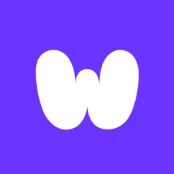 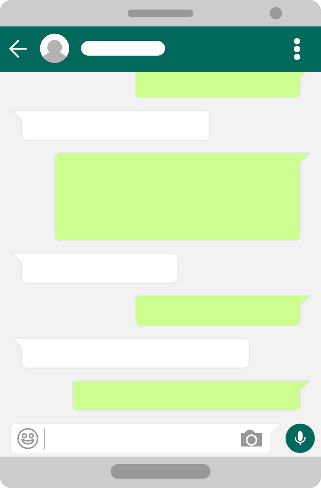 What are the features of WhatsApp?Group chats: One of the key features is the group chat function.   Everybody in the group, even if they are not one of your child’s phone contacts, will be able to see all messages within that group.  If your child is added to a group with someone that they have previously blocked, that person can still see their messages and send them messages within the group.In settings, you can change who can add your child to groups, for example, you can change it to ‘my contacts’, which means that only those in your child’s contacts can add them to a group.  You can leave a group chat at any point so talk to your child and encourage them to leave any chat that makes them feel uncomfortable.  You can leave groups silently (only the admin will be notified).  Location sharing: you can share your location on WhatsApp. Talk to your child about when this would be appropriate to use but also the potential danger of sharing their location, for example with strangers.  Blocking/Reporting: Show your child how to block and report.  Online Bullying: WhatsApp has been used in instances of online bullying, e.g. to send nasty messages or share images of other children without their permission. It is important to have regular chats with your child about their online life and that they understand that they must talk to you or another trusted adult if they are being bullied. This is a helpful article from Family Lives, which talks about what to do if you are being bullied: https://www.familylives.org.uk/advice/bullying/cyberbullying/what-to-do-if-you-re-being-bullied-on-a-social-networkDisappearing messages: With disappearing messages, you can control how long a message can be seen for before it is deleted – 24 hours, 7 days or 90 days (once set, this will only work for new messages).View once messages: when sending a photo or video, you can set it so it can only be viewed once by respondents.  Screenshots are also blocked when using this function. Choose who can see your profile pic and when you're online: In settings (privacy), you can choose who can and can’t see when you’re online and your profile pic. You can choose either Everyone, My Contacts, My Contacts except, and nobody.Further informationhttps://parentzone.org.uk/article/whatsapp 